Meeting Summary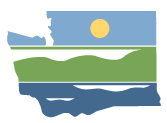 WRIA 10 Watershed Restoration and Enhancement CommitteeCommittee meetingApril 22, 2021 | 11:00 a.m. - 1:00 p.m. |WRIA 10 Webpage |WebmapLocationWebExCommittee ChairRebecca BrownRebecca.brown@ecy.wa.govHandoutsAgendaPresentationPathways to Plan AdoptionAttendanceCommittee Representatives and Alternates *Lisa Tobin (City of Auburn)Dan Cardwell (Pierce County)Austin Jennings (Pierce County)Jeremy Metzler (City of Edgewood)Paul Marrinan (City of Puyallup)Robert Wright (City of Sumner)Greg Reed (City of Orting)Rebecca Brown, Chair (Ecology)Liz Bockstiegel (WDFW)Scott Woodbury (City of Enumclaw)Tim Osborne (Lakehaven Water and Sewer District)Char Naylor (Puyallup Tribe)Merita Trohimovich (City of Tacoma)Ryan Johnstone (Bonney Lake)Jessie Gamble (MBA Pierce County)Allan Warren (Pierce Conservation District)Jim Morgan (City of Pacific)Carrie Hernandez (Puyallup River Watershed Council)Carla Carlson (Muckleshoot Tribe)Russ Blount (City of Fife)Scott Woodbury (City of Edgewood)Other Attendees*Spencer Easton (ESA, Facilitator)Madeline Remmen (ESA, Information Manager)Bob Montgomery (HDR)Angela Johnson (WA Dept. of Ecology)Matt Rakow (WA Dept. of Ecology)Mike Noone (WA Dept. of Ecology)Stacy Vynne McKinstry (WA Dept. Ecology)*Attendees list is based on roll call and WebEx attendees list.Meeting SummaryThe January 2021 meeting summary was approved, with some edits from committee members.Updates and AnnouncementsEcology adopted all the remaining section 020 plans, which included the Chehalis Basin (WRIA 22/23), Okanagan Basin (WRIA 49) and Little Spokane Basin (WRIA 55).Rebecca gave an update on the approval of the remaining 030 plans:WRIA 7: Not approved, potential opportunity for a revote WRIA 8: Not approved, revote scheduled WRIA 9: ApprovedWRIA 12: Votes on 4/23/2021WRIA 13: Not approvedWRIA 14: Not approvedWRIA 15: Votes on Monday 4/26/2021A committee member asked what the basis for other committees not approving their plans.WRIA 7 and 8 was due to outside factors and not the content of the plan itself.In WRIA 13 there was a policy regarding rule making that the MBA did not approve of.Four entities (MBA, Tribes and WDFW) voted to not approve the plan for WRIA 14.Angela Johnson, Ecology Chair of WRIAs 13 and 14, provided her email address for committee members who had questions about those plans or voting outcomes: angela.johnson@ecy.wa.govEcology will announce the timeline for the next streamflow restoration grant round after the Washington State Legislature approves a budget for the 2021-2023 biennium. Ecology requested $40 million for the biennium and $40 million was included in the Governor’s Capital budget proposal.No other announcements or updates from the committee. Public CommentNo public comments.Steps to Plan AdoptionRebecca walked ran through a presentation on next steps if the plan is approved the committee and if the committee does not approve the plan.Next steps if the plan is approved.Local review is preliminary and distinct from Ecology’s review and agency action.If the plan is approved today, Rebecca will submit to Ecology on behalf of the committee.Ecology will begin a SEPA review, which will include a non-project programmatic review and 25-day comment period.Ecology technical staff will determine if the plan meets NEB.The Ecology Water Resources Management team will review the plan.The Ecology Director will review and make a determination on whether or not to approve and adopt the plan.The plan will be adopted by June 30, 2021.Post-plan adoption, the water resources program will review recommendation in plans and decide where/how to invest resources.Next steps if the plan is not approved.Ecology will finish preparing the plan with input from the Salmon Recovery Funding board.Ecology may make changes to the plan without Committee approval prior to adoption.After the plan is adopted, the Ecology director will initiate rulemaking within six months to incorporate recommendations into rules. There is no timeline for plan adoption identified in law and no role for the committee.Vote on the WRIA WRE PlanSpencer reminded the committee of the operating principals, which say:RCW 90.94 (3) states that “... all members of a watershed restoration and enhancement committee must approve the plan prior to adoption.” This means that each and all committee members get a vote and that all committee members must vote “yes” in support of a plan in order for it to be approved and provided to Ecology for “net ecological benefit” review and potential adoption. This vote may occur at a virtual meeting or in person.All members of the committee approved the plan. The below list represents each committee members vote:Muckleshoot Tribe: YesPuyallup Tribe: YesPierce County: Yes, approved by County Council in resolution 2021-41s.Auburn: YesBonney Lake: YesEdgewood: Yes, approved in resolution 21-0548.Enumclaw: Yes, approved in resolution 1705.Fife: YesOrting: YesPacific: YesPuyallup (City): YesSumner: YesTacoma: YesLakehaven Water and Sewer District: YesMBA Pierce County: YesPuyallup Watershed Council: YesPierce Conservation District: YesWDFW: YesDepartment of Ecology: YesComments for the RecordCity of Fife: The City council felt that since the City is largely on water and sewer the plan did not need to be approved resolution, but was more of an administrative decision.Committee members expressed their gratitude to one and other, the facilitation team and the Department of Ecology. The Puyallup Tribe stated that they were persuaded to approve the plan because it included several projects they helped to design/fund.Next Steps and Action ItemsRebecca will be making a final few edits to the plan, which will include:Changing draft to final on the cover, headers, footers and any other places.Update Chapter 1 with voting outcome.Correct any typos.Rebecca will be including a statement from WDFW in the submittal with the plan. Other committee members are also able to include statements or resolutions with the submittal package.The final plan will be posted on the committee website and the Ecology Streamflow Restoration website.Rebecca will be updating the committee about the plan as it goes through Ecology review.Edits and approval of the April meeting summary will be done via email.